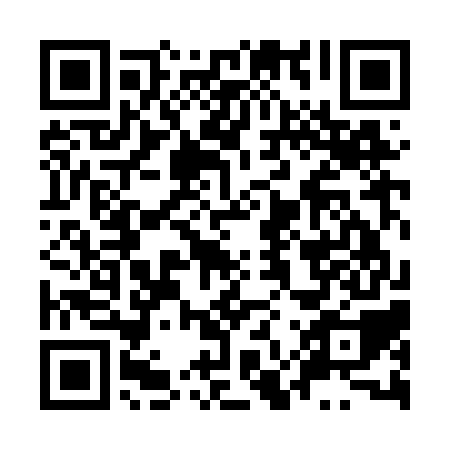 Ramadan times for Charadanga, BangladeshMon 11 Mar 2024 - Wed 10 Apr 2024High Latitude Method: NonePrayer Calculation Method: University of Islamic SciencesAsar Calculation Method: ShafiPrayer times provided by https://www.salahtimes.comDateDayFajrSuhurSunriseDhuhrAsrIftarMaghribIsha11Mon5:005:006:1512:123:366:106:107:2512Tue4:594:596:1412:123:366:106:107:2613Wed4:584:586:1312:123:366:116:117:2614Thu4:574:576:1212:123:366:116:117:2615Fri4:564:566:1112:113:366:126:127:2716Sat4:554:556:1012:113:366:126:127:2717Sun4:544:546:0912:113:366:126:127:2818Mon4:534:536:0812:103:366:136:137:2819Tue4:524:526:0712:103:366:136:137:2920Wed4:514:516:0612:103:366:146:147:2921Thu4:504:506:0512:103:366:146:147:3022Fri4:494:496:0412:093:366:146:147:3023Sat4:484:486:0312:093:356:156:157:3124Sun4:474:476:0212:093:356:156:157:3125Mon4:464:466:0112:083:356:166:167:3126Tue4:454:456:0012:083:356:166:167:3227Wed4:444:445:5912:083:356:166:167:3228Thu4:424:425:5812:073:356:176:177:3329Fri4:414:415:5712:073:346:176:177:3330Sat4:404:405:5612:073:346:186:187:3431Sun4:394:395:5512:073:346:186:187:341Mon4:384:385:5412:063:346:186:187:352Tue4:374:375:5312:063:346:196:197:353Wed4:364:365:5212:063:336:196:197:364Thu4:354:355:5112:053:336:206:207:365Fri4:344:345:5012:053:336:206:207:376Sat4:334:335:4912:053:336:206:207:377Sun4:324:325:4812:053:326:216:217:388Mon4:304:305:4812:043:326:216:217:389Tue4:294:295:4712:043:326:226:227:3910Wed4:284:285:4612:043:326:226:227:40